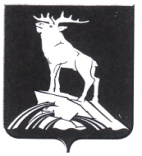 АДМИНИСТРАЦИЯ НИЖНЕСЕРГИНСКОГО МУНИЦИПАЛЬНОГО РАЙОНАПОСТАНОВЛЕНИЕот   .  .2020        № ___г. Нижние СергиО назначении, выплате и определении размера денежной компенсации на обеспечение бесплатным питанием отдельных категорий обучающихся, осваивающих основные общеобразовательные программы с применением электронного обучения и дистанционных образовательных технологий в  муниципальных общеобразовательных организациях Нижнесергинского муниципального районаВ целях реализации приказа Министерства образования  и молодежной политики Свердловской области от 10.04.2020 №360-Д «О назначении, выплате и определении размера денежной компенсации на обеспечение бесплатным питанием отдельных категорий обучающихся, осваивающих основные общеобразовательные программы с применением
электронного обучения и дистанционных образовательных технологий
в государственных общеобразовательных организациях Свердловской области и обособленных структурных подразделениях государственных образовательных организаций Свердловской области, в отношении которых функции и полномочия учредителя осуществляются Министерством образования и молодежной политики Свердловской области, муниципальных общеобразовательных организациях, расположенных на территории Свердловской области, частных общеобразовательных организациях Свердловской области по имеющим государственную аккредитацию основным общеобразовательным программам»,  ПОСТАНАВЛЯЮ:Утвердить:Порядок назначения и выплаты денежной компенсации на обеспечение бесплатным питанием отдельных категорий обучающихся, осваивающих основные общеобразовательные программы с применением электронного обучения и дистанционных образовательных технологий в муниципальных общеобразовательных организациях Нижнесергинского муниципального района;Порядок определения размера денежной компенсации на обеспечение бесплатным питанием отдельных категорий обучающихся, осваивающих основные общеобразовательные программы с применением электронного обучения и дистанционных образовательных технологий в муниципальных общеобразовательных организациях Нижнесергинского муниципального района;Персональную ответственность за организацию выплаты денежных компенсаций на обеспечение бесплатным питанием отдельных категорий обучающихся, осваивающих основные общеобразовательные программы с применением электронного обучения и дистанционных образовательных технологий в муниципальных общеобразовательных организациях Нижнесергинского муниципального района  (далее - образовательные организации) возложить на руководителей образовательных организаций Нижнесергинского муниципального района.  Обнародовать данное постановление путем размещения полного текста через сеть «Интернет» на официальном сайте администрации Нижнесергинского муниципального района и опубликовать в Нижнесергинской районной газете «Новое время».Настоящее постановление распространяется на правоотношения, возникшие с 18 марта 2020 года. Контроль за исполнением настоящего постановления возложить на заместителя главы администрации Нижнесергинского муниципального района А.Н. Екенина.Глава    Нижнесергинского муниципального района                                                                           В.В. Еремеев                                       УТВЕРЖДЕНпостановление  администрации Нижнесергинского муниципального района от __.__.2020 №__«О назначении, выплате и определении размера денежной компенсации на обеспечение бесплатным питанием отдельных категорий обучающихся, осваивающих основные общеобразовательные программы с применением электронного обучения и дистанционных образовательных технологий в  муниципальных общеобразовательных организациях Нижнесергинского муниципального района »ПОРЯДОКназначения и выплаты денежной компенсации на обеспечение
бесплатным питанием отдельных категорий обучающихся, осваивающих
основные общеобразовательные программы с применением электронного
обучения и дистанционных образовательных технологий в муниципальных общеобразовательных организациях Нижнесергинского муниципального районаРаздел 1. Общие положенияНастоящий порядок определяет механизм назначения и выплаты денежной компенсации на обеспечение бесплатным одноразовым питанием обучающихся (дети-сироты; дети, оставшиеся без попечения родителей, лица из числа детей-сирот и детей, оставшихся без попечения родителей; дети из семей, имеющих среднедушевой доход ниже величины прожиточного минимума, установленного в Свердловской области; дети из многодетных семей) (далее - обучающиеся из числа отдельных категорий) и обеспечение бесплатным двухразовым питанием обучающихся с ограниченными возможностями здоровья, в том числе детей-инвалидов (далее - обучающиеся с ОВЗ), осваивающих основные общеобразовательные программы с применением электронного обучения и дистанционных образовательных технологий (далее - денежная компенсация) в муниципальных общеобразовательных организациях Нижнесергинского муниципального района (далее - образовательные организации), порядок обращения родителей (законных представителей) обучающихся из числа отдельных категорий и (или) обучающихся с ОВЗ за получением денежной компенсации, порядок организации выплаты денежной компенсации.Денежная компенсация устанавливается родителям (законным представителям), проживающим совместно с обучающимися из числа отдельных категорий и (или) обучающимися с ОВЗ, осваивающими основные общеобразовательные программы с применением электронного обучения и дистанционных образовательных технологий в образовательных организациях.Денежная компенсация выплачивается одному из родителей (законных представителей), проживающему совместно с обучающимся из числа отдельных категорий и (или) обучающимся с ОВЗ, осваивающим основные общеобразовательные программы с применением электронного обучения и дистанционных образовательных технологий в образовательных организациях, и обратившемуся за получением денежной компенсации в порядке, предусмотренном разделом 2 настоящего порядка (далее - заявитель). Раздел 2. Порядок обращения родителей (законных представителей)
обучающихся из числа отдельных категорий и (или) обучающихся с ОВЗ
за получением денежной компенсацииДля получения денежной компенсации заявитель в период реализации образовательных программ с применением электронного обучения и дистанционных образовательных технологий обращается в образовательную организацию с заявлением о получении денежной компенсации (далее - заявление).В случае возникновения оснований для получения денежной компенсации в течение   учебного года заявление представляется со дня возникновения данных оснований.Для получения денежной компенсации заявитель представляет в образовательную организацию следующие документы:Заявление;Копию паспорта или иного документа, удостоверяющего личность заявителя;Копию документа, подтверждающего место пребывания (жительства) заявителя на территории Нижнесергинского муниципального района;копию свидетельства о рождении ребенка заявителя, в отношении которого назначается денежная компенсация;сведения о банковских реквизитах и номере лицевого счета заявителя, открытого в кредитной организации Российской Федерации на имя заявителя;заявление о согласии на обработку персональных данных заявителя, обучающегося из числа отдельных категорий и (или) обучающегося с ОВЗ в соответствии с законодательством Российской Федерации.Решение об установлении денежной компенсации оформляется приказом образовательной организации в течение 5 рабочих дней со дня представления заявителем документов, указанных в части первой пункта 5 настоящего порядка, при отсутствии оснований для отказа в выплате денежной компенсации.Образовательная организация принимает решение об отказе в выплате денежной компенсации в случае, если:за получением денежной компенсации обратилось лицо, не являющееся родителем (законным представителем) обучающегося из числа отдельных категорий и (или) обучающегося с ОВЗ;заявителем представлен неполный пакет документов, указанных в части первой пункта 5 настоящего порядка;в представленных заявителем документах содержатся недостоверные сведения.Заявитель о принятом решение об отказе в выплате денежной компенсации уведомляется руководителем образовательной организации в течение 3 рабочих дней со дня представления заявителем документов, указанных в части первой пункта 5 настоящего порядка, с указанием причины отказа.Основаниями для прекращения выплаты денежной компенсации являются:отмена реализации основных общеобразовательных программ с применением электронного обучения и дистанционных образовательных технологий в связи с окончанием периода действия на территории Свердловской области режима повышенной готовности и принятия дополнительных мер по защите населения от новой коронавирусной инфекции (2019-nCoV);лишение или ограничение родительских прав (прекращение прав и обязанностей опекуна или попечителя) заявителя, которому была назначена денежная компенсация;выезд обучающегося из числа отдельных категорий и (или) обучающегося с ОВЗ на постоянное место жительства за пределы Нижнесергинского муниципального района;прекращение образовательных отношений между образовательной организацией, обучающимся и заявителем.убытие обучающегося из числа отдельных категорий и (или) обучающегося с ОВЗ на длительное лечение (на 21 день или более) в период реализации основных общеобразовательных программ с применением электронного обучения и дистанционных образовательных технологий на основании правового акта образовательной организации;обращение заявителя с заявлением о прекращении выплаты денежной компенсации.В случае наступления обстоятельств, предусмотренных подпунктами 2, 4, 5, 6 пункта 8 настоящего порядка, заявитель обязан сообщить о таких обстоятельствах в образовательную организацию в течение 5 календарных дней со дня их наступления.           Раздел 3. Порядок организации выплаты денежной компенсации В случае принятия образовательной организацией решения о выплатеденежной компенсации для обучающихся из числа отдельных категорий и (или) обучающихся с ОВЗ ее выплата устанавливается со дня начала реализации основных общеобразовательных	программ	с применением электронного	обучения	и дистанционных образовательных технологий в данной организации.Денежная компенсация выплачивается исходя из количества дней реализации основных общеобразовательных программ с применением электронного обучения и дистанционных образовательных технологий для обучающегося из числа отдельных категорий и (или) обучающегося с ОВЗ.Выплата денежной компенсации осуществляется образовательной организацией путем перечисления денежных средств на лицевой счет заявителя, открытый в кредитной организации Российской Федерации на имя заявителя.Выплата денежной компенсации прекращается со дня наступленияобстоятельств, указанных в пункте 8 настоящего порядка, и выплачивается за фактические дни, в которые организована реализация основных общеобразовательных	программ	с применением	электронного обучения	 и дистанционных образовательных технологий в текущем месяце.Перечисление денежной компенсации производится не позднее 22-го числа каждого месяца, следующего за месяцем, в котором осуществлялась реализация основных общеобразовательных программ с применением электронного обучения и дистанционных образовательных технологий, начиная с месяца, следующего за месяцем принятия решения о выплате денежной компенсации.Денежная компенсация, излишне выплаченная заявителю вследствие непредставления или несвоевременного представления заявителем сведений для перечисления денежной компенсации, а также представления документов, содержащих заведомо недостоверные сведения, подлежит удержанию из сумм последующих денежных компенсаций в соответствии с пунктом 16 настоящего порядка, а при прекращении выплаты денежной компенсации возмещается получателем добровольно. Удержание излишне выплаченной суммы денежной компенсации производится при получении согласия заявителя в сроки, установленные в уведомлении образовательной организации. В случае непредставления заявителем согласия в установленные в уведомлении сроки удержание излишне выплаченных сумм из сумм последующих денежных компенсаций производится в соответствии с пунктом 17 настоящего порядка.В случае отказа заявителя от удержания излишне полученной суммы денежной компенсации из сумм последующих денежных компенсаций или от ее добровольного возврата она подлежит взысканию в судебном порядке в соответствии с законодательством Российской Федерации.УТВЕРЖДЕНпостановление  администрации Нижнесергинского муниципального района от __.__.2020 №__«О назначении, выплате и определении размера денежной компенсации на обеспечение бесплатным питанием отдельных категорий обучающихся, осваивающих основные общеобразовательные программы с применением электронного обучения и дистанционных образовательных технологий в  муниципальных общеобразовательных организациях Нижнесергинского муниципального района »ПОРЯДОКопределения размера денежной компенсации на обеспечение
бесплатным питанием отдельных категорий обучающихся,
осваивающих основные общеобразовательные программы с применением
электронного обучения и дистанционных образовательных технологий
в муниципальных общеобразовательных организациях Нижнесергинского муниципального района           1. Настоящий порядок определяет механизм определения размера денежной компенсации на обеспечение бесплатным одноразовым питанием обучающихся (дети-сироты; дети, оставшиеся без попечения родителей, лица из числа детей-сирот и детей, оставшихся без попечения родителей; дети из семей, имеющих среднедушевой доход ниже величины прожиточного минимума, установленного в Свердловской области; дети из многодетных семей) (далее - обучающиеся из числа отдельных категорий) и обеспечение бесплатным двухразовым питанием обучающихся с ограниченными возможностями здоровья, в том числе детей-инвалидов (далее - обучающиеся с ОВЗ), осваивающих основные общеобразовательные программы с применением электронного обучения и дистанционных образовательных технологий (далее - денежная компенсация) в государственных образовательных организациях Свердловской области и обособленных структурных подразделениях государственных образовательных организаций Свердловской области, в отношении которых функции и полномочия учредителя осуществляются Министерством образования и молодежной политики Свердловской области, муниципальных общеобразовательных организациях, расположенных на территории Свердловской области, частных общеобразовательных организациях Свердловской области по имеющим государственную аккредитацию основным общеобразовательным программам (далее - образовательные организации).Размер денежной компенсации для обучающегося из числа отдельныхкатегорий,	осваивающего	образовательные	программы	начального общего образования с применением электронного обучения и дистанционных образовательных технологий в образовательной организации, определяется по формулеДкн = Днн х Shh, где:Дкн - размер денежной компенсации для обучающегося из числа отдельных категорий,	осваивающего	образовательные	программы	начального	общегообразования с применением электронного обучения и дистанционных образовательных технологий в образовательной организации, рублей;Днн - количество дней, в которые обучающимся из числа отдельных категорий осуществлялось освоение образовательных программ начального общего образования с применением электронного обучения и дистанционных образовательных технологий, организованных образовательной организацией, дней;Shh - средняя стоимость одноразового питания на одного обучающегося, осваивающего образовательные программы начального общего образования в образовательной организации, установленная правовым актом образовательной организации и рассчитанная в соответствии с нормами питания, утвержденными СанПиН 2.4.5.2409-08, рублей.Размер денежной компенсации для обучающегося из числа отдельныхкатегорий, осваивающего образовательные программы основного общего и среднего общего	образования с  применением	 электронного	обучения	и 	дистанционных образовательных технологий в образовательной организации, определяется по формулеДко = Дно х Sho, где:Дко - размер денежной компенсации для обучающегося из числа отдельных категорий, осваивающего образовательные программы	основного	общего и среднего общего образования  с применением электронного обучения	  и дистанционных образовательных технологий в образовательной организации, рублей;Дно - количество дней, в которые обучающимся из числа отдельных категорий осуществлялось освоение образовательных программ основного общего и среднего общего	образования с применением  электронного	 обучения и	 дистанционных образовательных технологий, организованных образовательной организацией, дней;                Sho - средняя стоимость одноразового питания на одного обучающегося, осваивающего образовательные программы основного общего и среднего общего образования в образовательной организации, установленная правовым актом образовательной организации и рассчитанная в соответствии с нормами питания, утвержденными СанПиН 2.4.5.2409-08, рублей.Размер денежной компенсации для обучающегося с ОВЗ, осваивающегообразовательные	программы	начального	общего	образования	с применением электронного	обучения	и	дистанционных образовательных технологий в образовательной организации, определяется по формулеДковз = Дновз х Shob3, где:Дковз - размер денежной компенсации для обучающегося с ОВЗ, осваивающего образовательные	программы	начального	общего образования	 с	применением электронного	обучения	и дистанционных	образовательных	технологий в образовательной организации, рублей;Дновз - количество дней, в которые обучающимся с ОВЗ осуществлялось освоение образовательных программ начального общего образования с применением электронного	обучения и 	дистанционных	 образовательных	 технологий,организованных образовательной организацией, дней;Shob3 - средняя стоимость двухразового питания на одного обучающегося с ОВЗ, осваивающего образовательные программы начального общего образования в образовательной организации, установленная правовым актом образовательной организации и рассчитанная в соответствии с нормами питания, утвержденными СанПиН 2.4.5.2409-08, рублей. Размер денежной компенсации для обучающегося с ОВЗ, осваивающего образовательные программы основного общего и среднего общего образования с применением электронного обучения и дистанционных образовательных технологий в образовательной организации, определяется по формулеДковз = Дновз х Бновз, где:Дковз - размер денежной компенсации для обучающегося с ОВЗ, осваивающего образовательные программы основного общего и среднего общего образования с применением электронного обучения и дистанционных образовательных технологий в образовательной организации, рублей;Дновз - количество дней, в которые обучающимся с ОВЗ осуществлялось освоение образовательных программ основного общего и среднего общего образования с применением электронного обучения и дистанционных образовательных технологий, организованных образовательной организацией, дней;Бновз - средняя стоимость двухразового питания на одного обучающегося с ОВЗ, осваивающего образовательные программы основного общего и среднего общего образования в образовательной организации, установленная правовым актом образовательной организации и рассчитанная в соответствии с нормами питания, утвержденными СанПиН 2.4.5.2409-08, рублей.